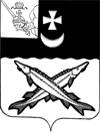 КОНТРОЛЬНО-СЧЕТНАЯ КОМИССИЯ БЕЛОЗЕРСКОГО МУНИЦИПАЛЬНОГО РАЙОНА  ЗАКЛЮЧЕНИЕфинансово-экономической экспертизы на проект постановления администрации Белозерского муниципального района о внесении изменений в постановление администрации района от 14.04.2015 №446 10.10. 2016        Экспертиза проекта проведена на основании  пункта 7 статьи 12 Положения о контрольно-счетной комиссии Белозерского муниципального района, утвержденного решением Представительного Собрания Белозерского муниципального района от 27.02.2008 № 50 (с учетом изменений и дополнений). Предмет финансово-экономической экспертизы: проект постановления администрации Белозерского муниципального района «О внесении изменений и дополнений в постановление администрации района от 14.04.2015 №446»Сроки проведения: с 10.10.2016 по 11.10.2016Правое обоснование финансово-экономической экспертизы: Порядок разработки, реализации и оценки эффективности муниципальных программ Белозерского муниципального района (далее - Порядок), утвержденный постановлением администрации района от 30.09.2015 №810В результате экспертизы установлено:Проект постановления предусматривает внесение изменений в постановление администрации Белозерского муниципального района от 14.04.2015 №446 об утверждении муниципальной программы «Развитие образования Белозерского района на 2015-2017 годы» и в программу, утвержденную указанным постановлением (далее - Программа).Проектом постановления предлагается в строке «Объемы бюджетных ассигнований программы» паспорта Программы увеличить общий объем финансирования Программы за счет средств  районного бюджета на 2016 год на 701,4 тыс. руб.         В целом объем финансирования Программы составит 542080,1 тыс. руб., в том числе 2015 год – 199248,8 тыс. руб., 2016 год – 185769,4 тыс. руб., 2017 год – 157061,9 тыс. руб.2. Проектом предлагается внести изменения в раздел 4 «Ресурсное обеспечение муниципальной программы, обоснование объема финансовых ресурсов, необходимых для реализации муниципальной программы», уточнив объемы бюджетных ассигнований по Программе на 2016 год.3. В приложении №1 к Программе «Ресурсное обеспечение реализации муниципальной программы» предлагается:  - увеличить объем расходов на выполнение первого мероприятия на оплату кредиторской задолженности  в сумме 276,1  тыс. руб.;    -  увеличить объем расходов на выполнение второго мероприятия «Развитие сети образовательных организаций, реализующих основные общеобразовательные программы общего образования, обеспечивающие доступность качественных образовательных услуг» в сумме  330,9 тыс. руб., а также на оплату кредиторской задолженности  в сумме 95,3  тыс. руб.    4.  В приложении №2 к Программе «Прогнозная (справочная) оценка расходов федерального, областного и районного бюджетов, средств из внебюджетных источников на реализацию целей муниципальной программы» произведено увеличение объема финансирования Программы на 2016 год за счет средств районного бюджета  на 701,4 тыс. руб.Изменения в целевые показатели не вносятся. Увеличение бюджетных ассигнований  на реализацию мероприятий Программы предлагается за счет уменьшения профицита бюджета.Выводы по состоянию вопроса, в отношении которого проводится экспертиза:Проект постановления администрации района о внесении изменений в постановление администрации Белозерского муниципального района от 14.04.2015 №446 не противоречит бюджетному законодательству.         Председатель  контрольно-счетной комиссии          Белозерского муниципального района:                               Н.А.Спажева